Publicado en España el 02/06/2023 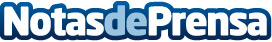 Desbroce de fincas como medida preventiva para evitar incendios, por La Tierra JardineríaEl desbroce de fincas es una estrategia esencial para proteger y preservar el entorno natural, reduciendo significativamente el riesgo de incendiosDatos de contacto:La Tierra JardineríaDesbroce de fincas como medida preventiva para evitar incendios628 26 68 61Nota de prensa publicada en: https://www.notasdeprensa.es/desbroce-de-fincas-como-medida-preventiva-para Categorias: Nacional Jardín/Terraza Servicios Técnicos Hogar http://www.notasdeprensa.es